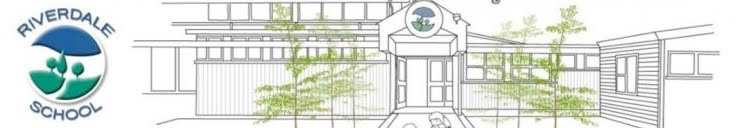 RIVERDALE SCHOOL EMPLOYMENT APPLICATION FORM     Position applied for		    Location			       Vacancy/Reference NumberTick oneBirth name (if applicable)Are you known by any other name(s)? (if yes please provide below)	Yes ☐   No ☐Full postal addressEmail addressContact telephone numbersIdentity Verification, Criminal Record and Right to WorkPlease tick the appropriate boxes: Educational QualificationsEmployment History Please list your work experience for the last five years beginning with your most recent position. Please include months as well as years worked and explain any gaps in employment.  If you were self-employed, give details. Referees 	Please provide the names of three people who we can contact as referees for you. One of these should be your current or most recent employer. Please indicate which referee is your current/previous employer in the table below. Signature __________________________________         Date Click or tap here to enter date.Click or tap here to enter text.Click or tap here to enter text.Click or tap here to enter text.Mr ☐Mrs ☐Ms ☐Miss ☐Or other preferred title: Click or tap here to enter text.Or other preferred title: Click or tap here to enter text.Surname/Family name	First names (in full)First names (in full)Click or tap here to enter text.Click or tap here to enter text.Click or tap here to enter text.Click or tap here to enter text.Click or tap here to enter text.Click or tap here to enter text.Click or tap here to enter text.Personal:Click or tap here to enter text.Work:Click or tap here to enter text.Immigration information Are you a New Zealand citizen?                                                                       Yes ☐      No ☐If not, do you have resident status?                                                                  Yes ☐     No ☐Have you ever had a criminal conviction?                                                        Yes ☐      No ☐If “Yes” please detail:  Click or tap here to enter text.(A board may not employ or engage a children’s worker who has been convicted of an offence specified in Schedule 2 of the Children’s Act 2014 unless they have an exemption. The Clean Slate Act does not apply to Schedule 2 offences.)Have you ever received a police diversion for an offence?                               Yes ☐      No ☐If “Yes”’ please detail: Click or tap here to enter text.Have you ever been discharged without conviction for an offence?                 Yes ☐      No ☐If “Yes” please detail:Click or tap here to enter text.Do you have a current New Zealand driver’s licence?                                       Yes ☐      No ☐Have you ever been convicted of a driving offence which resulted in                Yes ☐      No ☐temporary or permanent loss of licence, or imprisonment? If “Yes”’ please detail: Click or tap here to enter text.Are you awaiting sentencing, or do you have charges pending?                      Yes ☐      No ☐If “Yes”’ please state the nature of the conviction/cases pending: Click or tap here to enter text.In addition to other information provided are there any other factors                Yes ☐      No ☐that we should know to assess your suitability for appointment, your 
suitability for work with children or your ability to do the job?If “Yes”, please detail: Click or tap here to enter text.Have you ever been the subject of any concerns involving child safety?         Yes ☐      No ☐If “Yes” please detail:Click or tap here to enter text.Are you aware of any injury or medical condition that could impact                 Yes ☐      No ☐on your ability to perform this job effectively? If “Yes”, please detailClick or tap here to enter text.For teaching/principal positions: Do you hold a current practising certificate from the Teaching Council            Yes ☐      No ☐of Aotearoa New Zealand?                                                                                                         Please enter your registration number: Click or tap here to enter text.NameLocationNumber of years completedHighest Qualification GainedSecondary SchoolClick or tap here to enter text.Click or tap here to enter text.Click or tap here to enter text.Click or tap here to enter text.UniversityClick or tap here to enter text.Click or tap here to enter text.Click or tap here to enter text.Click or tap here to enter text.OtherClick or tap here to enter text.Click or tap here to enter text.Click or tap here to enter text.Click or tap here to enter text.OtherClick or tap here to enter text.Click or tap here to enter text.Click or tap here to enter text.Click or tap here to enter text.Period worked(please specify the start and end dates)    Start date                        End datePeriod worked(please specify the start and end dates)    Start date                        End datePeriod worked(please specify the start and end dates)    Start date                        End dateEmployer’s name(or reason for gap in employment)Position heldReason for leaving  Click or tap here to enter text.toClick or tap here to enter text.Click or tap here to enter text.Click or tap here to enter text.Click or tap here to enter text.Click or tap here to enter text.toClick or tap here to enter text.Click or tap here to enter text.Click or tap here to enter text.Click or tap here to enter text.Click or tap here to enter text.toClick or tap here to enter text.Click or tap here to enter text.Click or tap here to enter text.Click or tap here to enter text.Click or tap here to enter text.toClick or tap here to enter text.Click or tap here to enter text.Click or tap here to enter text.Click or tap here to enter text.Click or tap here to enter text.toClick or tap here to enter text.Click or tap here to enter text.Click or tap here to enter text.Click or tap here to enter text.Click or tap here to enter text.toClick or tap here to enter text.Click or tap here to enter text.Click or tap here to enter text.Click or tap here to enter text.NameOrganisation Position/RelationshipPhone (preferred)EmailClick or tap here to enter text.Click or tap here to enter text.Click or tap here to enter text.Click or tap here to enter text.Click or tap here to enter text.Click or tap here to enter text.Click or tap here to enter text.Click or tap here to enter text.Click or tap here to enter text.Click or tap here to enter text.Click or tap here to enter text.Click or tap here to enter text.Click or tap here to enter text.Click or tap here to enter text.Click or tap here to enter text.I certify that:The information I have supplied in this application is true and correct. I confirm, in the terms of the Privacy Act 2020, that I have authorised access to referees  so any enquiries deemed appropriate for determining my suitability for employment can be made.I know of no reason why I would not be suitable to work with children/young people.I understand that if I have supplied incorrect or misleading information, or have omitted any important information, I may be disqualified from appointment, or if appointed, may be liable to be dismissed.